ПКак часто проводится огнезащитная обработка деревянных конструкций?Проверка качества огнезащитной обработки древесины, металлических конструкций, воздуховодов, тканей проводится органами государственного пожарного надзора с периодичностью 1 раз в 5 лет.1 авг. 2019 г.ериодичность Испытания Пожарных ЛПичность испытания пожарных лестницПожарная лестница — вид аварийного выхода, который устанавливается с внешней стороны здания и гарантирует эвакуацию при пожаре или другой экстренной ситуации, в результате которой передвижение по лестничной клетке внутри здания затруднено или не представляется возможным. Есть  два вида пожарных лестниц, которые предусмотрены для обеспечения устранения пожара и проведения аварийных или спасательных действий.Виды лестницЕсть  два вида пожарных лестниц, которые предусмотрены для обеспечения устранения пожара и проведения аварийных или спасательных действий.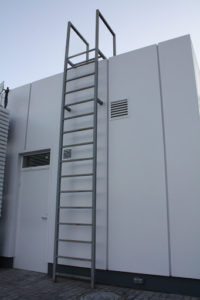 Вертикальные лестницы. Устанавливаются на фасаде здания или на перепадах высот крыш или кровель зданий. Самый частый вариант — лестница, установленная на глухом торце с выходом на крышу, чердачное помещение.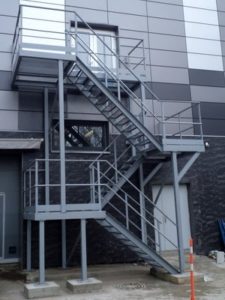 Маршевые лестницы. Наружная лестница здания, имеющая площадки на которую ведут выходы со всех этажей.Когда проводятся испытания пожарных лестницКаждая пожарная лестница обязательно подлежит испытанию. От работоспособности и пригодности лестницы могут зависеть жизни десятков людей и сохранность имущества. Эксплуатация пожарных лестниц регламентируется Законодательством Российской Федерации, согласно которому визуальный осмотр и проверку необходимо проводить каждый год, а испытания — один раз в пятилетку.Проверка лестницПроверка лестниц и испытания проводятся людьми или организациями имеющие соответствующие разрешительные документы и лицензию на проведению таких процедур, точные приборы, оборудование для испытаний. Поскольку необходим хороший обзор пожарных лестниц, такие мероприятия проводятся в светлое время суток. При проведении проверки работоспособности и визуального осмотра лестницы обращают внимание на следующие факторы:наличие или отсутствие дефектов сварочных швов;состояние элементов лестницы, их целостность;наличие или отсутствие следов коррозии;наличие необходимых метизов в местах соединения частей лестницы;место размещения должно соответствовать генеральному плану здания и требованиям противопожарной безопасности. Испытания лестницИспытание лестниц проводится с применением современного оборудования, которое позволяет замерить нагрузку оказываемую на её части с возможностью фиксации предельной критической нагрузки при которой наступает изменение формы, деформация.Основными правилами испытаний являются следующие требования:При испытании проверку проходит каждая пятая ступень. если испытываются маршевые лестницы, проверяется воздействие силы на все марши и площадки между ними. Сила воздействия совершается на середину ступени и должна иметь значение  на уровне 180 кгс Значение нагрузки на ограждение составляет 54 кгс, аОказывается воздействие силой в течении 2 минут, после чего ее убирают.Часть лестницы, которую испытывают не должна деформироваться, подвергнуться перегибу, сломаться или треснуть.При осмотре пожарной лестницы после испытания должны отсутствовать следы деформации металла.Результаты испытаний фиксируются в соответствующем акте.При проведении испытаний соблюдаются следующие меры безопасности:Пространство где проводятся испытания необходимо оградить, установить предупреждающие знаки.Внутри этого пространства во время испытательных работ не должны находиться люди.Строительная лаборатория ИНС-ЛАБ имеет все необходимые для проведения испытаний вертикальных и маршевых пожарных лестниц разрешительные документы и лицензии, а наличие квалифицированного и опытного штата позволяет проводить испытания лестниц любой сложности. Обратившись в нашу компанию за услугой испытаний пожарных лестницы, наши специалисты ответят на Ваши вопросы, качественно проведут визуальный осмотр и диагностику состояния лестниц с применением точного современного оборудования.Быст